СЛАЙД 1Управление профессиональными рисками как система мер в управлении охраной трудаСЛАЙД 2Система управления охраной труда - комплекс взаимосвязанных и взаимодействующих между собой элементов, устанавливающих политику и цели в области охраны труда у конкретного работодателя и процедуры по достижению этих целей. Опасность – это потенциальный источник возникновения для ущерба жизни и здоровья работника. Такими источниками могут быть производственное или офисное оборудование, технологические операции, применяемые сырье и материалы, которые сотрудник использует во время работ, и т. п.Риск – это сочетание вероятности события и его последствий. Термин «риск» обычно используют тогда, когда существует возможность негативных последствий. Риск, который связан с конкретной опасностью, определяют как сочетание вероятности ущерба и тяжести ущерба (ГОСТ Р 51898-2002, ГОСТ Р 51901.1-2002, ГОСТ 12.0.230-2007 и ГОСТ Р 12.0.010-2009).Профессиональный риск - вероятность причинения вреда здоровью в результате воздействия вредных и (или) опасных производственных факторов при исполнении работником обязанностей по трудовому договору или в иных случаях, установленных настоящим Кодексом, другими федеральными законами (ст. 209 ТК РФ).СЛАЙД 3Все работодатели вне зависимости от формы собственности и вида экономической деятельности обязаны создать и обеспечить функционирование системы управления охраной труда, по-другому СУОТ (ст. 212 ТК).Обязательные элементы СУОТ перечислены в Типовом положении о системе управления охраной труда (утв. приказом Минтруда от 19.08.2016 № 438н).Приказ об утверждении положения СУОТ должен быть в обязательном порядке (п.7 приказа Минтруд № 438н).Политика работодателя в области охраны труда — это публичная документированная декларация, т.е. документ. Это важный документ и должен быть даже у небольших компаний: он содержит цели, которые ваша организация стремится достичь, внедряя систему управления.В идеале это должна быть реальная стратегия организации к снижению травматизма и повышения важности охраны труда в целом.Также политика в области охраны труда понадобится для участия в тендерных закупках крупных компаний и холдингов – этот документ они в обязательном порядке запрашивают.Политика в области охраны труда может быть как отдельным ЛНА компании, так и частью Положения о СУОТ. Но, имейте в виду, что вам лучше разработать отдельный документ, т.к. при проверке инспектор ГИТ использует чек-лист № 31. По нему проверяющий обязательно запросит: положение о системе управления охраной труда, утвержденное приказом, и политику в области охраны труда.СЛАЙД 4На сегодняшний день в ТК РФ не установлена прямая обязанность работодателя по проведению оценки профессиональных рисков, но он обязан обеспечить безопасные условия и охрану труда.Управление профессиональными рисками является составной частью системы управления охраной труда (ст. 209 ТК РФ).Также в пункте 8 Типового положения о системе управления охраной труда (утв. приказом Минтруда от 19.08.2016 № 438н, далее — Типовое положение о СУОТ) указано, что в положение о СУОТ обязательно должны включаться процедуры управления профрисками и информирования работников об уровнях профрисков.Процедура проверки выполнения этого требования работодателем регламентируется в Приказе Роструда от 21.03.2019 № 77 «Об утверждении Методических рекомендаций по проверке создания и обеспечения функционирования системы управления охраной труда».СЛАЙД 5Отсутствие действующей системы оценки и управления профессиональными рисками в организации влечет предупреждение или наложение административного штрафа на работодателя ст. 5.27.1 КоАП.СЛАЙД 6С 1 марта 2022 года вступит в силу закон от 02 июля 2021 года № 311-ФЗ о поправках в Трудовой кодекс Российской Федерации в части охраны труда. Внесенные поправки закрепляют за работодателями ряд новых обязанностей, и одна из них - необходимость систематически выявлять, анализировать и отслеживать профессиональные риски и опасности.Несмотря на то, что в правоприменительной практике нет устоявшейся позиции по этому вопросу, специалисты Минтруда считают, что до вступления в силу изменений в ТК РФ проведение оценки профессиональных рисков должно осуществляться работодателем в соответствии с требованиями Типового положения № 438н. (Письмо Министерства труда и социальной защиты РФ от 16 февраля 2021 г. № 15-1/ООГ-357).Также новые правила по охране труда (при работе на высоте - Приказ Минтруда России № 782н от 16 ноября 2020 г.) прямо указывают на то, что работодатель должен провести оценку профессиональных рисков.СЛАЙД 7Трудовой кодекс Российской Федерации в новой редакцииСЛАЙД 8Документы рекомендательного характера.Конкретных требований, правил или методик к порядку проведения оценки профессиональных рисков в действующем законодательстве не представлено, но более подробно порядок проведения процедуры оценки профессиональных рисков изложен в пункте 33 Положения.Пример методик, которые может применять компания для оценки профрисков:➤ Национальный стандарт РФ ГОСТ Р ИСО/МЭК 31010–2011Официально он действовал до 1 марта 2020 года и описывал 31 метод для идентификации и оценки профрисков. Отмена этого документа не является основанием для того, чтобы не применять действующие методики, указанные в нем, а также не является основанием почерпнуть из этого документа полезные рекомендации.ГОСТ является документом для добровольного применения. Указывать отмененный ГОСТ в разделе «Порядок оценки рисков» Положения о СУОТ будет некорректным, поэтому просмотрите методики в нем, которые актуальны для вашей организации и являются действующими.СЛАЙД 9Процесс управления профессиональными рисками состоит из трех основных этапов:идентификация (выявление) опасностей;оценка уровней профессиональных рисков;разработка мероприятий по снижению либо контролю уровней рисков.Информацию о результатах оценки рисков и разработанных мерах по управлению рисками доводят до работников (вводный, внеплановый инструктаж, инструктаж на рабочем месте) и других заинтересованных сторон.Порядок и формы такого информирования определяет работодатель исходя из специфики своей деятельности.СЛАЙД 10В настоящее время многие наниматели зачастую путают процедуру спецоценки условий трудовой деятельности с оценкой профрисков.Таким образом, можно сказать, что принципиальное отличие специальной оценки УТ от оценки профрисков заключается в масштабах:- спецоценка условий трудовой деятельности ориентирована на проверку определенного рабочего места, в то время как оценка профрисков заключается в проверке всей деятельности сотрудников относительно опасности, которой специалист себя подвергает;- спецоценка условий труда оценивает место, тогда как оценка профрисков оценивает работников;- СОУТ подразумевает проведение с помощью специальных инструментов замеров определённых вредоносных и небезопасных факторов, а также составление умозаключения на основании данных показателей. Во время оценки профрисков замеры не осуществляются.СЛАЙД 11Алгоритм процедуры управления рискамиСогласно п. 33 Типового положения о системе управления охраной труда приказа Минтруда от 19 августа 2016 года № 438н управление профессиональными рисками должно быть оформлено документально.Процедура управления профессиональными рисками должна отражаться в локальных нормативных актах организации:1.	Приказ о создании комиссии по идентификации опасностей и оценке рисков;2.	Регламент процедуры оценки рисков прописать в Положении организации о СУОТ или Приказ закрепления методики оценки рисков (в Положение СУОТ должна быть ссылка на данный приказ);3.	Реестр идентификации опасностей (п. 34 Положения о СУОТ), в котором опасности необходимо указать в порядке уменьшения уровня риска (п. 36 Положения о СУОТ) и отразить в СУОТ организации;4.	Документ для закрепления итогов оценки рисков (карта идентификации, оценки и управления рисками и отчет о профрисках);5.	План мероприятий по корректировке (устранению) рисков (указать меры, которые должны быть приняты для устранения или уменьшения рисков, указать ответственного за каждый конкретный пункт плана, сроки его выполнения);6.	Порядок доведения итогов оценки рисков до работников.СЛАЙД 121. Назначение ответственных лиц и создание комиссии по оценке рисковДля выявления, идентификации и оценки профессиональных рисков можно нанять стороннюю экспертную организацию или провести процедуру своими силами. Если работодатель примет решение о привлечении специализированной экспертной организации для оценки рисков, необходимо приказом назначить координатора со стороны заказчика.В организации идентификацию опасностей и оценку профессиональных рисков может проводить специалист по охране труда или служба охраны труда, но эффективнее создать комиссию по проведению идентификации опасностей и оценки профессиональных рисков (далее - комиссия) или оценочную группу из 3-7 человек. Председателем комиссии может выступать руководитель организации или специалист по охране труда.В состав комиссии помимо специалиста по охране труда можно включить главного инженера, ответственного за пожарную безопасность (электробезопасность), начальников структурных подразделений, представителей профсоюза и т.д. Обязательно участие работников в процессе идентификации опасностей. Члены комиссии не обязаны иметь специальную подготовку, но должны знать, как выявлять опасности и оценивать риски.Обучить сотрудников проводить оценку профессиональных рисков можно самостоятельно либо с привлечением сторонних организаций.Приказ о создании комиссии по идентификации опасностей и оценки профессиональных рисков утверждается работодателем.Пример:В торговой организации с численностью работников 50 человек ответственным за оценку рисков в компании назначили специалиста по охране труда. Руководитель организации своим приказом утвердил комиссию по оценке рисков, в состав которой добавил начальника склада, поскольку склад – это самое травмоопасное место в организации и за последние пять лет на его территории произошло три несчастных случая, а также ответственного за электробезопасность, так как один из несчастных случаев в организации произошел из-за удара работника электрическим током. Специалист по охране труда был назначен председателем комиссии. Для обучения членов комиссии не привлекали сторонние организации, специалист по охране труда сам в устной форме разъяснил работникам процедуру проведения оценки рисков.СЛАЙД 13Издание приказаСЛАЙД 14Разделы положения по идентификации опасностей и оценки профрисков:1. Общие положения2. Общие подходы, основные приемы, процедуры и особенности оценки рисков3. Реестр опасностей4. Термины и определения5. Идентификация опасностей и оценка рисков6. Управление рисками          7. Оценка допустимости остаточного рискаТакже указать какими документами будет закреплена оценка профрисками (Приложения: карта идентификации опасностей и оценки рисков, План мероприятий по управлению рисками)СЛАЙД 15Перечень рабочих мест подлежащих идентификацииСЛАЙД 162. Выявление (идентификация) опасности и составление перечня (реестра) опасностей организацииЦелью процедуры идентификации опасностей являются ответы на следующие вопросы:1. Какие опасности имеют место на объекте оценки рисков (рабочем месте, профессии, виде работы, технологической операции или ее этапе);2. Что является источником (источниками) опасностей;3. Каковы проявления опасности во времени;4. Кто подвержен опасности;5. В каких ситуациях (эксплуатационный режим, изменения в производственном процессе, обслуживание, чистка и ремонт оборудования, сбои в работе оборудования и т.д.) работники подвергаются опасности.Пример:Если  понаблюдать за передвижением работника офиса на работу и его трудовой деятельностью в течение дня, то можно увидеть подстерегающие риски:При парковке авто могут возникнуть такие опасности, как столкновение с автотранспортом при выходе из автомобиля, защемление пальцев рук, падение.Вход в офисное здание;при подъеме по ступенькам - спотыкание, скольжение, падение;при обледенении ступенек или мокрых ступеньках входа поджидают такие опасности, как удары и ушибы;невнимательность или плохое освещение может стать причиной защемления рук.Подъём на второй этаж (пешком):проливы воды приведут к скольжению и падению; а по причине невнимательности или разговора по телефону может возникнуть риск спотыкания и падения.На месте работы офисного сотрудника могут подстерегать такие риски, как спотыкание, падение, удар током, пожар, травмы рук.А работа за компьютером, вообще несет кучу опасностей, например, заболевание суставов кисти, заболевание локтевого и плечевого сустава, напряжение глаз, мышц шеи, варикозное расширение вен, головные боли, легионелла, инфекционные заболевания.Пример 3. Как обнаружить потенциальную опасность на рабочем местеВ комнате дилерского центра, где трудятся менеджеры, в свободном доступенаходятся чистящие средства. Такое хранение будет фактором риска. Опасностьидентифицируют как химическую. Она заключается во вреде воздействиячистящих и обезжиривающих веществ на кожу.Опасности должны быть идентифицированы на всех рабочих местах работодателя. Для проведения идентификации необходимо составить перечень всех рабочих мест подлежащих оценке и количество работающих на рабочих местах (штатная ведомость сотрудников, сводная ведомость результатов проведения СОУТ).На каждое рабочее место составляется перечень опасностей с указанием предупредительных мер.Если работники в течение дня передвигаются по территории и находятся в различных помещениях организации, опасности выявляются по всем рабочим зонам.При осуществлении идентификации необходимо руководствоваться ГОСТ 12.0.230.4-2018. Система стандартов безопасности труда (ССБТ). Системы управления охраной труда. Методы идентификации опасностей на различных этапах выполнения работ.Для идентификации имеющихся в организации опасностей работодатель, исходя из специфики своей деятельности, может использовать перечень опасностей, представленный в пункте 35 Типового положения о СУОТ, утвержденного приказом Минтруда России от 19.08.2016 №438н (далее – Список опасностей из п. 35 Типового положения). Настоящий перечень не является исчерпывающим. В местах ведения работ могут существовать и другие опасности, которые подлежат идентификации.Рекомендуется составить максимально приближенный к организации перечень, который объединяет возможные для данного вида деятельности факторы профриска и соответствующие им опасности (можно каждой опасности присвоить индивидуальный код). Тогда, чтобы выявить опасности на конкретном рабочем месте, останется только выбрать из общего списка те, которые реально присутствуют на производственной площадке или в кабинете офисного сотрудника. Выбор факторов риска из готового перечня значительно проще, чем их разработка непосредственно в ходе обхода помещений и территорий. Не включать в данный перечень все опасности из п. 35 Типового положения, например, для образовательных учреждений «опасности из-за недостатка кислорода в воздухе» не возможно выявить в процессе идентификации, т.к. данная опасность свойственна для работ проводимых в шахтах, в колодца и под водой.СЛАЙД 17Для идентификации опасностей в организациях используются различные источники информации:1. НПА, локальные документы по охране труда и безопасности работ, которые относятся к определенному рабочему процессу. Например, если нет инструкции по охране труда для какого-либо вида работ, то это риск — «опасность, связанная с отсутствием на рабочем месте инструкций, содержащих порядок безопасного выполнения работ, и информации об имеющихся опасностях, связанных с выполнением рабочих операций». 2. Техническая документация на оборудование и технологическая документация на процессы. В ней обычно прописывают потенциальные риски при работе с оборудованием. Кроме того, в документации прописано, как работает оборудование, и проходят технологические процессы — позволяет самостоятельно определить дополнительные риски. 3. Информация о веществах и инструментах, которые участвуют в технологическом процессе позволит определить риски, которые возникают при работе сотрудников с инструментами и веществами.4. Сведения о происшедших авариях, инцидентах, несчастных случаях и профессиональных заболеваниях в организации и результаты их расследования помогут увидеть, при каких работах и производственных процессах в организации работники подвергаются наиболее сильным рискам.5. Доступные сведения и статистические данные о несчастных случаях и производственном травматизме в похожих организациях. С их помощью можно узнать, во время каких работ сотрудники подвергаются потенциальным рискам. Уделите больше внимания безопасности выполнения этих работ. Данные можно узнать из докладов Ростехнадзора, которые ведомство публикует на своем официальном сайте. Кроме того, многие компании публикуют статистику несчастных случаев на своих интернет-сайтах.6. Жалобы работников, которые связаны с ненадлежащими условиями труда, и предложения по улучшению условий труда. Некоторые риски сложно выявить при проверках и аудитах, их могут заметить только работники, которые сталкиваются с ними во время выполнения работ.7. Предписания надзорных органов в области охраны труда и промышленной безопасности. Позволят выявить, в каких сферах в организации были нарушения и каким рискам подвергались работники, и уделить этим сферам повышенное внимание.8. Результаты замеров, которые сделали при проведении СОУТ и производственного контроля. 9. Чтобы узнать мнение сотрудников о возможных факторах опасности на рабочих местах применяют метод интервью. Для этого проводят анкетирование, тренинги и пр.10. Контрольные листы, применяемые при проведении плановых и внеплановых внутренних проверок, которые представляют собой опросники, с помощью которых по принципу чек-листа можно выявить потенциальные опасности на конкретных рабочих местах. СЛАЙД 18Конечным документом, обобщающим результаты проведения идентификации опасностей, является Реестр идентифицированных опасностей, который закрепляется локальным нормативным актом. Пример: выявление и идентификация опасностейПредставители комиссии по оценке рисков проводили идентификацию опасностей на рабочем месте секретаря. Сначала члены комиссии проверили, какие существуют опасности на пути секретаря от проходной до кабинета. При входе в здание они увидели скользкую лестницу, значит, есть опасность, что работники могут подскользнуться и получить травму. Комиссия идентифицировала опасность как «опасность падения из-за потери равновесия, в том числе при спотыкании или подскальзывании, при передвижении по скользким поверхностям или мокрым полам», руководствуясь пунктом 35 Положения, и добавила в перечень опасностей.Затем члены комиссии изучили, каким оборудованием и приборами секретарь пользуется во время работы и перерывов. Поскольку секретарь использует при работе ПК, принтер и сканер, которые подключены к электросети, комиссия добавила в перечень «опасность поражения током вследствие контакта с токоведущими частями, которые находятся под напряжением из-за неисправного состояния (косвенный контакт)». При осмотре кабинета представители комиссии обнаружили, что отсутствуют аптечки. Поскольку в пункте 35 Положения есть этот риск: «опасность, связанная с отсутствием на рабочем месте аптечки первой помощи, инструкции по оказанию первой помощи пострадавшему на производстве и средств связи», его тоже добавили в перечень. После того, как комиссия провела осмотр рабочего места секретаря, члены комиссии проверили локальные документы по охране труда и обнаружили, что секретарь не прошла обучение по охране труда, комиссия идентифицировала риск: «опасность, связанная с допуском работников, не прошедших подготовку по охране труда» и добавила в перечень.Поскольку пожар может возникнуть в каждой организации, в перечень добавили риски: «опасность от вдыхания дыма, паров вредных газов и пыли при пожаре»;«опасность воспламенения»; «опасность воздействия открытого пламени»; «опасность воздействия повышенной температуры окружающей среды»;«опасность воздействия пониженной концентрации кислорода в воздухе»; «опасность воздействия огнетушащих веществ»; «опасность возникновения взрыва, происшедшего вследствие пожара»; «опасность ожога при взрыве»; «опасность воздействия ударной волны»;«опасность воздействия осколков частей разрушившихся зданий, сооружений, строений».СЛАЙД 193. Изучение результатов выявления опасностей и подбор методики оценки рисков. Процедура оценки профессиональных рисков.Имея перечень идентифицированных опасностей, необходимо перейти к оценке рисков каждой идентифицированной опасности. Это необходимо сделать для того, чтобы дифференцировать опасности на те, которые часто проявляются и наносят тяжелый ущерб жизни и здоровью работников, и те, которые редко проявляются, и последствия для жизни и здоровья от которых не существенны. В таком ранжировании и состоит суть оценки профессиональных рисков, и это необходимо сделать для того, чтобы в дальнейшем сформировать поэтапный план мероприятий, направленных на исключение риска или снижение его уровня.Оценивать нужно не только существующие риски, но и возможные риски при вводе в эксплуатацию новых зданий, оборудования, внедрении новых процессов и рабочих мест.Работодатель может одновременно использовать несколько различных методик.Выбрать подходящий для себя метод, можно, например, в приложении  ГОСТ Р ИСО/МЭК 31010–2011 или ГОСТ 12.0.230.4-2018.Если работодатель или специализированная организация выбрали метод оценки риска из национального или отраслевого стандарта, его необходимо утвердить приказом. При этом нужно помнить, что как только ГОСТ или любой другой руководящий документ рекомендательного добровольного характера будет утвержден в локальном акте работодателя, он становится обязательным к выполнению.На практике чаще всего применяются методы:Файна – Кинни – это оценка рисков через произведение трех составляющих: степени подверженности работника воздействию опасности на рабочем месте, возможности возникновения угрозы на рабочем месте и тяжести последствий для работников в том случае, если угроза осуществится. Для каждой выявленной опасности рассчитывают индекс профессионального риска (далее — ИПР).Матричный – основан на расчете вероятности возникновения опасных ситуаций и уровне тяжести последствий для безопасности и здоровья сотрудника.Система Элмери – метод основан на наблюдениях. Эти наблюдения охватывают все важнейшие составляющие части безопасности труда, такие как использование средств защиты, порядок на рабочем месте, безопасность при работе с техникой, гигиена труда и эргономика.СЛАЙД 20Метод Файна – КинниНа практике для оценки уровня профрисков часто используют простой и эффективный метод Файна – Кинни.Его основная идея — оценка индивидуальных рисков отдельного работника. При определении степени риска рассматривают все этапы работы: от процесса подготовки до стадий их завершения. Чтобы дать оценку профессиональному риску, устанавливают его количественную степень. Каждую опасность оценивают по трем составляющим: подверженность, вероятность и последствия наступления события. Для оценки каждого показателя применяют балльную шкалу: Таблица. Определение ИПР по методу Файна – КинниЧтобы получить количественную степень риска значения подставляют в формулу:ИПР — это индекс профессионального риска. ИПР = Вр × Пд × Пс.Его классифицируют:Таблица. Определение срочности мероприятий в зависимости от уровня рискаЭто поможет оценить уровень проблемы и понять, как срочно и какие меры нужно принять, чтобы устранить опасность.В результате предпринятых действий и мер управления риск должен быть снижен до небольшого или возможного риска. Если риск остается выше среднего, разработайте новые мероприятия по его снижению и проведите повторную оценку. Если и после этого риск остается выше среднего, то необходимо принципиально пересмотреть метод выполнения работ.Повторите оценку вероятности с учетом всех действующих и плановых профилактических мероприятий. Получиться вероятность остаточного риска.Повторите оценку степени тяжести с учетом всех действующих и плановых мероприятий по снижению риска. Получиться степень тяжести остаточного риска.Пример: Оценка рисковКомиссия по оценке рисков выявила и идентифицировала опасности на рабочих местах и составила перечень опасностей. Далее рассчитывала индекс профессионального риска по методу Файна – Кинни для «опасности падения из-за потери равновесия, в том числе при спотыкании или подскальзывании, при передвижении по скользким поверхностям или мокрым полам», которая возникла из-за того, что при входе в здание скользкая лестница, где можно поскользнувшись упасть  и получить травму.Чтобы рассчитать риск, члены комиссии изучили статистику несчастных случаев в организации и опросили работников, часто ли они поскальзывались у входа в здание. Изучив статистику, выявили, что несчастных случаев, которые произошли из-за того, что работники поскальзывались у входа в здание, в организации не было. Опрос показал, что работники поскальзывались примерно раза 2 в месяц и был случай падения, но без последствий. Таким образом, риск поскользнуться очень вероятен. По таблице «Определение ИПР по методу Файна – Кинни» для критериев риска поставили оценки:вероятность риска – 3 балла, не характерно, но возможно; подверженность – 3 баллов, От случая к случаю (еженедельно – до 6 раз в неделю) поскольку работники входят и выходят из здания  1 раз в день (снег, дождь);последствия – 7 баллов, так как при оценке последствий желательно выбирать наиболее худший случай – это позволяет более точно оценить риски. Представители комиссии решили, что есть вероятность, что работник может неудачно упасть и получить тяжелую травму.Перемножив баллы, комиссия рассчитала, что ИПР равен 63.Далее комиссия оценила риск «опасность поражения током вследствие контакта с токоведущими частями, которые находятся под напряжением из-за неисправного состояния (косвенный контакт)». Представители комиссии изучили статистику несчастных случаев в организации из-за ударов током, документы по электробезопасности, проверили, проводят ли работникам инструктажи на первую группу по электробезопасности, соблюдены ли требования электробезопасности в кабинете, и провели опрос секретаря, не было ли случаев удара током от бытовых приборов. Комиссия выяснила, что несчастных случаев по этой причине не происходило, требования электробезопасности соблюдаются, документы в порядке, инструктажи регулярно проводят, а работники сказали, что случаев удара током не было. По таблице для критериев риска поставили оценки:вероятность риска – 0,5 балла, поскольку прецедентов не было, а вероятность удара током от бытовых приборов, учитывая соблюдение всех требований безопасности и состояние проводки, мала;подверженность – 3 баллов, поскольку секретарь во время работы постоянно используют ПК и несколько раз в день пользуются другими электроприборами;последствия оценили в 15 баллов, поскольку от удара током работник может умереть. Перемножив баллы, комиссия рассчитала, что ИПР равен 22,5.ИПР для остальных рисков представители комиссии рассчитывали аналогично.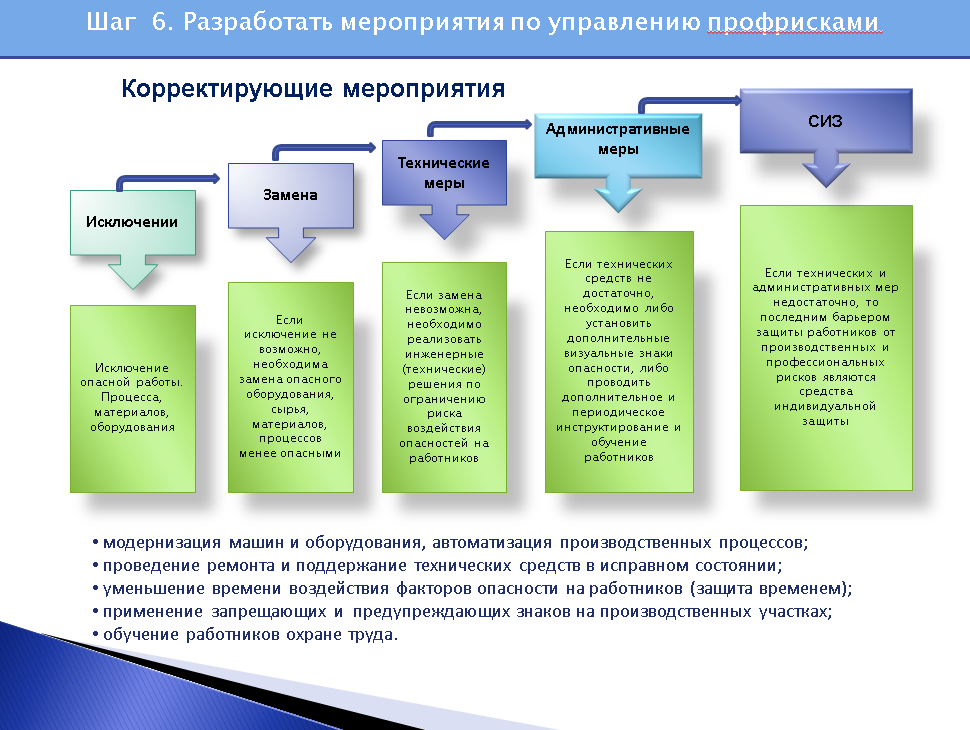 СЛАЙД 33Для того чтобы уменьшить риски, устраните или уменьшите факторы опасности. Для этого проведите мероприятия по снижению уровня риска:исключите опасную или вредную работу, процедуру, процесс, сырье, материалы, оборудование и т. п.;замените опасную или вредную работу, процедуру, процесс, сырье, материалы, оборудование и т. п.;уменьшить время воздействия факторов опасности на работников;провести ремонт и поддерживать технические средства в исправном состоянии;модернизировать машины,  оборудование, технологические процессы;ограничить влияние опасностей на работников за счет внедрения технических методов и подходов, например - установка защитных ограждений, вентиляционных систем, систем блокировки;внедрите административные методы ограничения риска воздействия опасностей на работников. Внедрение административного контроля (ежедневное инспектирование рабочих мест, обеспечение обучения, вывешивание предупреждающих знаков, маркировка пешеходных дорожек, организация контроля доступа, проверка оборудования и др.) позволяет уменьшить вероятность возникновения опасных ситуаций;применять дополнительные современные СИЗ с большей степенью защиты.Пример . Как на производстве переделали станок и сделали его менее опаснымНа небольшом производстве в райцентре занимаются изготовлением папок блокнотов. Все операции выполняются поэтапно на разных станках. В числе оборудования на производстве был станок для резки картона, предполагавший ручную, и автоматическую резку. Сотрудники жаловались, что станок стоит в самом темном углу цеха, к нему неудобно подходить. Также у станка был неудобный пульт управления, из-за чего нарезку картона быстрее было производить «вручную», нажимая рычаг, а не программировать. Кроме этого, сотрудники рисковали пораниться об ножи, укладывая и поправляя пачки картона.Новый начальник производства, затеяв реорганизацию процессов, распорядился провести дополнительное освещение в цех, в том числе в угол злополучного станка. Следом станок развернули на 90 градусов, чтобы сократить количество перемещений между операциями. Вызвали специалиста из сервисной службы для доработки оборудования. По итогам в область резки установили блокираторы, чтобы не допустить попадания элементов одежды и рук под ножи. Пульт вынесли в безопасную область, заменили разболтанные кнопки. В станке запрограммировали световую предупреждающую индикацию и подачу звукового сигнала перед началом резки, чтобы дополнительно снизить риск травмирования.Мероприятия, направленные на снижение профессионального риска, должны быть отражены в Карте идентификации, оценки и управления рисками.Для контроля исполнения мероприятий рекомендуется разработать План мероприятий по минимизации рисков с указанием конкретных ответственных лиц и сроков выполнения План утверждается руководителем организации, после чего проводится планомерная работа по его выполнению. Если сроки, указанные в плане, не выдерживаются, необходимо выяснить причины. Если причины уважительные, вносятся корректировки в план. Если же причины неуважительные, руководитель организации принимает административные меры.Управлению подлежат все оцененные риски вне зависимости от их уровня.После снижения уровней рисков проведите повторную оценку рисковПо результатам повторной оценки рисков установить уровень рисков, а также разработайте меры контроля уровня для того, чтобы он оставался на допустимом или приемлемом для работодателя уровне.СЛАЙД 34Проведение корректировки оценки рисков (снижение уровня риска). Заключительный этап оценки рисков – оформление реестра опасностей и проведение корректировки.По результатам оценки рисков составьте их перечень в зависимости от уровня каждого риска.Мероприятия по снижению профессиональных рисков разрабатывает оценочная группа с учетом уровня полученного риска. Наиболее эффективные и экономичные мероприятия - устранение физических факторов опасности. Например, чтобы значительно уменьшить величину шума, достаточно поместить его источник в укрытие. ПриложениеМетод контрольных листовЭксперты разрабатывают перечень вопросов и записывают их в контрольных листах. Каждый контрольный лист посвящен условиям труда на конкретных производственных площадках. Пример контрольного листа для оценки опасностей в офисе разработала Международная организация труда. Его можно скачать в самом конце урока в Дополнительных материалах. Это один из возможных вариантов. Обязательно подкорректируйте его, если будете использовать, с учетом специфики своей компании.  Контрольные листы разрабатывают на основе прошлого опыта: законов, результатов предыдущей оценки риска. Готовые контрольные листы раздают участникам, за которыми закрепили ответственность за производственные площадки. Участники последовательно отвечают на вопросы из перечня. 	Нельзя использовать старый контрольный лист при идентификации новых опасностей. 	Эксперты сами выбирают принцип, по которому составляют контрольные листы.  Все листы можно распределить по видам деятельности: работа в офисе, строительство, деревообработка. Или составить контрольный лист для конкретной профессии. Тогда в него войдет краткое описание работ, выполняемые операции, применяемые инструменты, перечень вопросов о возможных источниках опасности и примеры предупредительных мер для снижения рисков. ПриложениеНормативно-правовая основа:Трудовой Кодекс Российской Федерации от 30.12.2001 г. № 197-ФЗПриказ Минтруда России от 19 августа 2016 года № 438н «Об утверждении Типового положения о системе управления охраной труда».Приказ Роструда от 21.03.2019 № 77 «Об утверждении Методических рекомендаций по проверке создания и обеспечения функционирования системы управления охраной труда»Документы рекомендательного характера:ГОСТ 12.0.230 – 2007 Системы управления охраной труда. Руководство по применению. ГОСТ Р 12.0.010-2009 Национальный стандарт Российской Федерации. Система стандартов безопасности труда (ССБТ). Системы управления охраной труда. Определение опасностей и рисков.ГОСТ Р 51897-2011/Руководство ИСО 73:2009. Национальный стандарт Российской Федерации. Менеджмент риска. Термины и определения.ГОСТ Р ИСО 31000-2019. Национальный стандарт Российской Федерации. Менеджмент риска. Принципы и руководство.ГОСТ Р 58771-2019 Национальный стандарт Российской Федерации. Менеджмент риска. Технологии оценки риска.Приложение ______________________________________________________________(наименование организации)ПРИКАЗ« ____ » _______ 202__ г.                                                                 № __г. ЧитаО создании комиссии по идентификации опасностей и оценке профессиональных рисковВ целях обеспечения функционирования системы управления охраной труда предприятия в соответствии с требованиями статьи 212 Трудового кодекса РФ, ГОСТ Р 12.0.007-2009, ГОСТ Р 12.0.010-2009 приказываю:1. Для проведения процедуры идентификации опасностей и оценки профессиональных рисков назначить комиссию в составе:Председатель комиссии:- Руководитель организации ФИО Члены комиссии:- Специалист по охране труда ФИО - Начальник структурного подразделения ФИО - Председатель первичной профсоюзной организации ФИО2. Комиссии провести идентификацию опасностей и оценку профессиональных рисков в соответствии с графиком идентификации опасностей и оценки профессиональных рисков в подразделениях.3. Контроль за исполнением приказа оставляю за собой.Руководитель                  _______________                            ________________                                                                       ФИО                                                              подписьВероятность (Вр)БаллыПодверженность (Пд)БаллыПоследствия (Пс)БаллыОжидаемо, это случится10Постоянно (чаще 1 раза в день или более 50% времени смены)10Катастрофы, много жертв100Очень вероятно6Регулярно (ежедневно)6Разрушения, есть жертвы440Нехарактерно, но возможно3От случая к случаю (еженедельно – до 6 раз в неделю)3Очень тяжелые, один смертельный случай115Невероятно1Иногда (ежемесячно – до 3 раз в месяц)2Потеря трудоспособности, инвалидность, профзаболевания7Можно себе представить, но невероятно0,5Редко (ежегодно – до 11 раз в год)1Случаи временной нетрудоспособности3Почти невозможно0,2Очень редко (до 1 раза в год)0,5Легкая травма, достаточно оказания первой помощи1Фактически невозможно0,1Очень редко (до 1 раза в год)0,5Легкая травма, достаточно оказания первой помощи1Индекс профрискаУровень рискаСрочность мероприятий по профилактике0–20Небольшой рискМеры не требуются21–70Возможный рискНеобходимо уделить внимание71–200Серьезный рискТребуются меры по снижению степени риска в установленные сроки201–400Высокий рискТребуются неотложные меры, усовершенствованияБолее 400Крайне высокий рискНемедленное прекращение деятельности